Instrucciones sobre el uso de la plantilla de la AISS para buenas prácticas y 
sobre la lista de verificaciónSírvase utilizar la plantilla provista por la AISS para presentar cada una de sus propuestas de buenas prácticas. Esta plantilla se ajusta al formato definido por la Secretaría General para la presentación de las buenas prácticas.La plantilla contiene cinco preguntas. Sírvase utilizar la lista de verificación que figura a continuación para comprobar que usted ha proporcionado la información necesaria para cada una de las preguntas.Antes de enviar su propuesta a través de la plataforma en línea, asegúrese de que su buena práctica:no supera las 1 500 palabras, incluido un resumen de un máximo de 180 palabras;se ajusta a la plantilla de la AISS para buenas prácticas;explica el significado de los acrónimos y escribe por entero el nombre de las divisas, seguidas de su acrónimo correspondiente entre paréntesis la primera vez que aparece; yindica en letras los números cardinales del uno al diez y en letras los números más de diez 
(11 y no “once”; 10 millones y no “diez millones”), así como las fechas, los porcentajes (utilícese “por ciento” en lugar del símbolo “%”), las unidades monetarias o las unidades de medida, las edades, incluidas del uno al diez.Buena práctica implementada desde: ResumenAsunto o desafío¿Qué asunto o desafío abordaba su buena práctica? Sírvase describirlo brevemente.Abordar el desafío¿Cuáles eran los principales objetivos del plan o estrategia para abordar el asunto o desafío? Enumere y describa brevemente los principales elementos del plan o estrategia, con especial hincapié en sus características innovadoras y los efectos buscados o esperados. Si es posible, cite al menos una de las Directrices de la AISS que ayudó a abordar el desafío.Metas¿Cuáles eran las metas cuantitativas y/o cualitativas o indicadores clave del desempeño que se establecieron para el plan o estrategia? Sírvase describirlos brevemente.Evaluación de los resultados¿Se ha evaluado la buena práctica? Sírvase suministrar datos sobre el impacto y los resultados de la buena práctica comparando los objetivos con el desempeño real, indicadores de antes y después y/u otros tipos de estadísticas o mediciones.Lecciones aprendidasA partir de la experiencia de la organización, mencione hasta tres factores que considera indispensables para reproducir esta buena práctica. Cite hasta tres riesgos que surgieron o podrían surgir en la implementación de esta práctica. Sírvase explicar brevemente estos factores y/o riesgos.PreguntasLista de verificaciónAsunto o desafío. ¿Qué asunto o desafío abordaba su buena práctica ? Sírvase describirlo brevemente. ¿El asunto o desafío está descrito con claridad? Sí          NoAbordar el desafío. ¿Cuáles eran los principales objetivos del plan o estrategia para abordar el asunto o desafío? Enumere y describa brevemente los principales elementos del plan o estrategia, con especial hincapié en sus características innovadoras y los efectos buscados o esperados. Si es posible, cite al menos una de las Directrices de la AISS que ayudó a abordar el desafío.¿Existe una lista o descripción de los principales objetivos del plan o estrategia para abordar el asunto en cuestión? Sí          No¿Existe una lista de los principales elementos del plan o estrategia que describa en especial sus características innovadoras y los efectos buscados o esperados? Sí          No¿La buena práctica cita al menos una de las Directrices de la AISS para abordar el desafío? Sí          NoMetas. ¿Cuales eran las metas cuantitativas y/o cualitativas o indicadores clave del desempeño que se establecieron para el plan o estrategia? Sírvase describirlos brevemente. ¿Existen datos o información sobre las metas cuantitativas y/o cualitativas o sobre los indicadores clave del desempeño establecidos para el plan o estrategia? Sí          No Evaluación de los resultados. ¿Se ha evaluado la buena práctica? Sírvase suministrar datos sobre el impacto y los resultados de la buena práctica comparando los objetivos con el desempeño real, indicadores de antes y después y/u otros tipos de estadísticas o mediciones. ¿Se ha llevado a cabo una evaluación de la buena práctica?     Sí         No¿Existen datos sobre el impacto y los resultados de la buena práctica? Marque las casillas correspondientes: objetivos en comparación con el desempeño real indicadores de antes y después otras estadísticas o medicionesLecciones aprendidas. A partir de la experiencia de la organización, mencione hasta tres factores que considera indispensables para reproducir esta buena práctica. Cite hasta tres riesgos que surgieron o podrían surgir en la implementación de esta práctica. Sírvase explicar brevemente estos factores y/o riesgos. ¿Existen información sobre lo siguiente:Los factores indispensables para reproducir la buena práctica: Sí          NoLos posibles riesgos en la implementación de la buena práctica: Sí          NoInstrucciones:El texto debe figurar en el espacio entre corchetes indicado en cada sección.Para teclear texto ordinario, escójase el estilo de letra en la barra: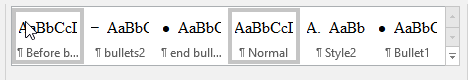 Normal.Normal before bullets:Bullets1:Bullets2;Bullets2;End Bullets1.Normal.El resumen no debe superar las 180 palabras.La buena práctica, incluido el resumen, debe tener un máximo de 1 500 palabras.